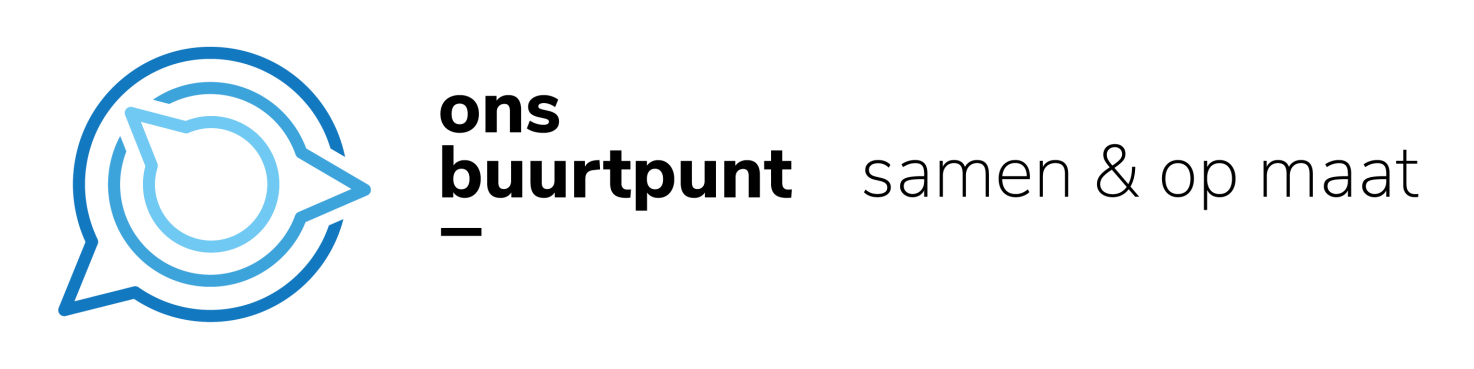 Huiswerk – FinancieringsmixMet welke financiële impulsen kan je je buurtpunt laten ontstaan en groeien? In welke situatie zijn giften, subsidies, crowdfunding, leningen aan de orde? Formuleer een antwoord op de volgende vragen, en maak een financieringsmix die past bij de situatie van jouw buurtpunt:In welke fase zit jouw project/organisatie? Ben je aan het opstarten, of ben je al een tijdje bezig?Waarvoor heb je geld nodig? Voor een investering op korte termijn die direct geld opbrengt? Een investering die op lange termijn of helemaal geen geld opbrengt?Hoeveel geld heb je nodig?Wat voor geld? Denk je aan een gift, subsidie, lening…?